به نام ایزد  دانا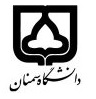 (کاربرگ طرح درس)                   تاریخ بهروز رسانی:               دانشکده     .....هنر.......................                                               نیمسال دوم/ سال تحصیلی 97-98بودجهبندی درسمقطع: کارشناسی  مقطع: کارشناسی  مقطع: کارشناسی  تعداد واحد: عملی2تعداد واحد: عملی2فارسی: تجزیه و تحلیل آثار تجسمیفارسی: تجزیه و تحلیل آثار تجسمینام درسپیشنیازها و همنیازها:تجزیه و تحلیل هنرهای تجسمیپیشنیازها و همنیازها:تجزیه و تحلیل هنرهای تجسمیپیشنیازها و همنیازها:تجزیه و تحلیل هنرهای تجسمیپیشنیازها و همنیازها:تجزیه و تحلیل هنرهای تجسمیپیشنیازها و همنیازها:تجزیه و تحلیل هنرهای تجسمیلاتین:analysis of art لاتین:analysis of art نام درسشماره تلفن اتاق:4268شماره تلفن اتاق:4268شماره تلفن اتاق:4268شماره تلفن اتاق:4268مدرس/مدرسین:سیروس آقاخانیمدرس/مدرسین:سیروس آقاخانیمدرس/مدرسین:سیروس آقاخانیمدرس/مدرسین:سیروس آقاخانیمنزلگاه اینترنتی:منزلگاه اینترنتی:منزلگاه اینترنتی:منزلگاه اینترنتی:پست الکترونیکی:cyrus.aghakhani@gmail.comپست الکترونیکی:cyrus.aghakhani@gmail.comپست الکترونیکی:cyrus.aghakhani@gmail.comپست الکترونیکی:cyrus.aghakhani@gmail.comبرنامه تدریس در هفته و شماره کلاس:  شنبه 10 تا 12 سمعی بصری 2برنامه تدریس در هفته و شماره کلاس:  شنبه 10 تا 12 سمعی بصری 2برنامه تدریس در هفته و شماره کلاس:  شنبه 10 تا 12 سمعی بصری 2برنامه تدریس در هفته و شماره کلاس:  شنبه 10 تا 12 سمعی بصری 2برنامه تدریس در هفته و شماره کلاس:  شنبه 10 تا 12 سمعی بصری 2برنامه تدریس در هفته و شماره کلاس:  شنبه 10 تا 12 سمعی بصری 2برنامه تدریس در هفته و شماره کلاس:  شنبه 10 تا 12 سمعی بصری 2برنامه تدریس در هفته و شماره کلاس:  شنبه 10 تا 12 سمعی بصری 2اهداف درس:  آشنایی با روش تحلیل آثار هنریاهداف درس:  آشنایی با روش تحلیل آثار هنریاهداف درس:  آشنایی با روش تحلیل آثار هنریاهداف درس:  آشنایی با روش تحلیل آثار هنریاهداف درس:  آشنایی با روش تحلیل آثار هنریاهداف درس:  آشنایی با روش تحلیل آثار هنریاهداف درس:  آشنایی با روش تحلیل آثار هنریاهداف درس:  آشنایی با روش تحلیل آثار هنریامکانات آموزشی مورد نیاز: پروژکتور .سمعی بصریامکانات آموزشی مورد نیاز: پروژکتور .سمعی بصریامکانات آموزشی مورد نیاز: پروژکتور .سمعی بصریامکانات آموزشی مورد نیاز: پروژکتور .سمعی بصریامکانات آموزشی مورد نیاز: پروژکتور .سمعی بصریامکانات آموزشی مورد نیاز: پروژکتور .سمعی بصریامکانات آموزشی مورد نیاز: پروژکتور .سمعی بصریامکانات آموزشی مورد نیاز: پروژکتور .سمعی بصریامتحان پایانترمامتحان میانترمارزشیابی مستمر(کوئیز)ارزشیابی مستمر(کوئیز)فعالیتهای کلاسی و آموزشیفعالیتهای کلاسی و آموزشینحوه ارزشیابینحوه ارزشیابی15-==55درصد نمرهدرصد نمرهدر باره نگریستن/پست مدرنیسم چیست/فرم معنادار/هرمنوتیک مدرن/هنر و عکاسی/نقد هنردر باره نگریستن/پست مدرنیسم چیست/فرم معنادار/هرمنوتیک مدرن/هنر و عکاسی/نقد هنردر باره نگریستن/پست مدرنیسم چیست/فرم معنادار/هرمنوتیک مدرن/هنر و عکاسی/نقد هنردر باره نگریستن/پست مدرنیسم چیست/فرم معنادار/هرمنوتیک مدرن/هنر و عکاسی/نقد هنردر باره نگریستن/پست مدرنیسم چیست/فرم معنادار/هرمنوتیک مدرن/هنر و عکاسی/نقد هنردر باره نگریستن/پست مدرنیسم چیست/فرم معنادار/هرمنوتیک مدرن/هنر و عکاسی/نقد هنرمنابع و مآخذ درسمنابع و مآخذ درستوضیحاتمبحثشماره هفته آموزشیکلیاتی درخصوص نقد1کلیاتی در خصوص نقد2روند نقد3عناصر نقد4توصیف در نقد5تفسیر در نقد6ارزیابی در نقد7نظریه پردازی در نقد8نقد آثار هنری9نقد آثار هنری10نقد آثار هنری11ت نقد آثار هنری12نقد آثار هنری13نقد آثار هنری14نقد آثار هنری15نقد آثار هنری16